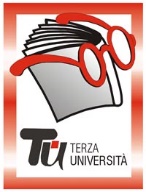              Tu  -  TERZA UNIVERSITÀ -  2022/23                                                              Provincia - PRIMA FASE     SERIATEIscrizioni e informazioni: sede Tu di BergamoSede dei corsi: Biblioteca, via Italia 58, tel. 035.304304CalendarioModulo n°101TELEFONINI SMARTPHONE:usiamoli non solo per telefonare      DocenteGian Battista ZibettiGiornoGiovedì Orario15.00-17.15PeriodoDal 03.11.2022 al 15.12.2022 (6 incontri), (€ 60,00)SedeCTE, via Pizzo dei Tre SignoriArgomentoTecnologia - Android (max. 10)PresentazioneQuesto corso si rivolge a chi ha un cellulare di tipo “Smartphone”, con sistema operativo Android (no IPhone né Windows), con una scheda SIM in grado di collegarsi a Internet e desidera utilizzare “un po’ di più” le sue potenzialità. Attraverso sei incontri pratico-teorici si cercherà di fornire le opportune conoscenze per scaricare e imparare ad utilizzare le famose “App” per fare video-telefonate, inviare messaggi, filmini e foto, consultare le previsioni meteo, entrare in Internet, inviare e ricevere e-mail, utilizzare il navigatore per arrivare a destinazione, ecc.N.B. Prerequisito: possedere un cellulare con sistema Android (il corso non riguarda i cellulari con sistema Windows o IPhone).Tutor103.011.2022Alla scoperta di cosa è il programma Android che è dentro i vostri telefoniniFaremo la conoscenza delle principali impostazioni di baseImpareremo ad andare in internet con la rete della propria SIM, oppure con Wi-Fi. Parleremo del vostro profilo (come siete visti nella rete) e del vostro indirizzo e-mail210.11.2022Cercheremo di usare meglio il telefono, la rubrica e l’agenda (o Calendario)Sappiamo sfruttare bene quel pozzo di informazioni che è Google?Fra le migliaia di applicazioni disponibili (le App) cerchiamo, installiamo e proviamone alcune317.11.2022Useremo WhatsApp per scambiarci messaggi, foto, filmini e anche telefonareVedremo i vantaggi che ci dà l’uso del navigatore424.11.2022Useremo lo smartphone per inviare e ricevere la posta elettronica, sia con Gmail che con il nostro operatore, gestiamo gli allegati e facciamo pulizia degli archivi501.12.2022Faremo telefonate e video telefonate “gratuite” con SkypeUseremo l’applicazione Fotocamera per fare belle foto e filmini Impareremo ad alleggerire lo smartphone da foto e filmini versandoli sul PCAscolteremo musica con lo smartphone, recuperandola anche dal PC615.12.2022Conosceremo il salvataggio di ciò che è nel telefonino (se rompo lo smartphone, perdo tutto?)Gli aggiornamenti dei programmi installati (li dobbiamo fare?)